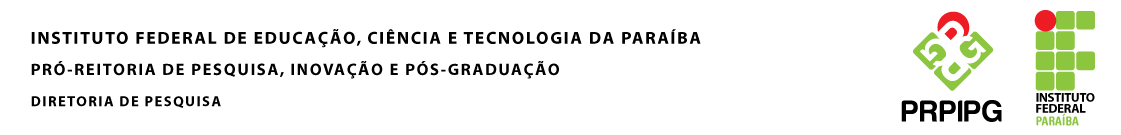 Solicitação de Certificado/declaração1 – DADOS DO PROJETO DE PESQUISA1 – DADOS DO PROJETO DE PESQUISA Modalidade da Bolsa:(     ) PIBITI          (     ) PIBIC           (     ) PIBIC EM            Modalidade da Bolsa:(     ) PIBITI          (     ) PIBIC           (     ) PIBIC EM           Título do projeto:Título do projeto:Orientador:Período de execução: 	Período de execução: 	2 – TIPO DE SOLICITAÇÃODocumento solicitado: (     ) Declaração(     ) Certificado3- DADOS DO REQUERENTE3- DADOS DO REQUERENTENome completo: 	Nome completo: 	Vínculo - IFPB: (     ) Estudante (     ) Docente(     ) Técnico-administrativo(     ) Outra instituição de origem: _________Vínculo – Projeto de Pesquisa: (     ) Bolsista(     ) Voluntário(     ) Orientador(     ) CoorientadorRG/órgão expedidor:Matrícula: Campus:Telefone para contato: E-mail:E-mail: